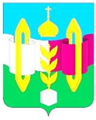 Российская ФедерацияИркутская областьгородское поселение Тельминское муниципальное образованиеА Д М И Н И С Т Р А Ц И Я городского поселения Тельминского муниципального образованияПОСТАНОВЛЕНИЕ От 2020 года					                             № 					р.п. ТельмаО порядке создания, хранения, использования и восполнения резерва материальных ресурсов для ликвидации чрезвычайных ситуаций на территории Тельминского муниципального образованияВ соответствии с Федеральным законом от 21.12.1994 г. № 68-ФЗ «О защите населения и территорий от чрезвычайных ситуаций природного и техногенного характера», Федеральным законом от 06.10.2003 года № 131-ФЗ «Об общих принципах организации местного самоуправления в Российской Федерации» и постановлением Правительства Российской Федерации от 10.11.1996 г. № 1340 «О Порядке создания и использования резервов материальных ресурсов для ликвидации чрезвычайных ситуаций природного и техногенного характера», в целях своевременного и качественного обеспечения мероприятий по ликвидации чрезвычайных ситуаций и защите населения на территории Тельминского муниципального образования, руководствуясь ст. ст. 23, 46 Устава Тельминского муниципального образования, администрация городского поселения Тельминского муниципального образованияПОСТАНОВЛЯЕТ:Утвердить Порядок создания, хранения, использования и восполнения резерва материальных ресурсов для ликвидации чрезвычайных ситуаций на территории Тельминского муниципального образования (приложение № 1).Утвердить Номенклатуру и объемы резерва материальных ресурсов для ликвидации чрезвычайных ситуаций на территории Тельминского муниципального образования (приложение № 2).Установить, что создание, хранение и восполнение резерва материальных ресурсов для ликвидации чрезвычайных ситуаций на территории Тельминского муниципального образования производится за счет бюджета городского поселения Тельминского муниципального образования.Рекомендовать руководителям предприятий, учреждений и организаций: Создать соответствующие резервы материальных ресурсов для ликвидации чрезвычайных ситуаций; Представлять информацию о создании, накоплении и использовании резервов материальных ресурсов в Администрацию городского поселения Тельминского муниципального образования ежегодно до 1 декабря.Ведущему специалисту по организационной работе администрации (Лисецкая И.В.) опубликовать настоящее постановление в газете «Новости» и разместить на официальном сайте администрации городского поселения Тельминского муниципального образования.И.о. главы городского поселения Тельминского муниципального образования           			            И.В. ЛисецкаяПриложение № 1УТВЕРЖДЕНО постановлением Администрациигородского поселения Тельминскогомуниципального образованияот 2020 г. № ПОРЯДОКсоздания, хранения, использования и восполнения резерваматериальных ресурсов для ликвидации чрезвычайных ситуаций на территории Тельминского муниципального образования
1. Настоящий Порядок разработан в соответствии с Федеральным законом от 21.12.1994 г. № 68-ФЗ «О защите населения и территорий от чрезвычайных ситуаций природного и техногенного характера», постановлением Правительства Российской Федерации от 10.11.1996 г. № 1340 «О Порядке создания и использования резервов материальных ресурсов для ликвидации чрезвычайных ситуаций природного и техногенного характера» и определяет основные принципы создания, хранения, использования и восполнения резерва материальных ресурсов для ликвидации чрезвычайных ситуаций на территории Тельминского муниципального образования (далее - Резерв).2. Резерв создается заблаговременно в целях экстренного привлечения необходимых средств для ликвидации ЧС муниципального и межмуниципального характера, в том числе для организации первоочередного жизнеобеспечения населения в ЧС, развертывания и содержания пунктов временного размещения пострадавшего населения, пунктов питания, оснащения аварийно-спасательных формирований (в том числе нештатных) и аварийно-спасательных служб при проведении аварийно-спасательных и других неотложных работ.Использование Резерва, на иные цели, не связанные с ликвидацией чрезвычайных ситуаций, допускается в исключительных случаях, только на основании решений, принятых администрацией городского поселения Тельминского муниципального образования.3. Резерв включает продовольствие, вещевое имущество, предметы первой необходимости, строительные материалы, лекарственные средства и медицинские изделия, нефтепродукты, другие материальные ресурсы.4. Номенклатура и объемы материальных ресурсов Резерва утверждаются постановлением администрации городского поселения Тельминского муниципального образования и устанавливаются исходя из прогнозируемых видов и масштабов чрезвычайных ситуаций, предполагаемого объема работ по их ликвидации, а также максимально возможного использования имеющихся сил и средств для ликвидации чрезвычайных ситуаций.5. Создание, хранение и восполнение Резерва осуществляется за счет средств бюджета городского поселения Тельминского муниципального образования, а также за счет внебюджетных источников.6. Объем финансовых средств, необходимых для приобретения материальных ресурсов Резерва, определяется с учетом возможного изменения рыночных цен на материальные ресурсы, а также расходов, связанных с формированием, размещением, хранением и восполнением Резерва.7. Функции по созданию, размещению, хранению и восполнению резерва возлагаются на специалистов  администрации городского поселения Тельминского муниципального образования.8. Специалисты администрации городского поселения Тельминского муниципального образования:разрабатывают предложения по номенклатуре и объемам материальных ресурсов Резерва, исходя из среднемноголетних данных по возникновению возможных и периодических (циклических) ЧС, климатических и географических особенностей муниципального образования;представляют на очередной год бюджетные заявки для закупки материальных ресурсов в Резерв;определяют размеры расходов по хранению и содержанию материальных ресурсов в Резерве;в установленном порядке осуществляют отбор поставщиков материальных ресурсов в Резерв;заключают в объеме выделенных ассигнований договоры (контракты) на поставку материальных ресурсов в Резерв, а также на ответственное хранение и содержание Резерва;организуют хранение, освежение, замену, обслуживание и выпуск материальных ресурсов, находящихся в Резерве;организуют доставку материальных ресурсов Резерва потребителям в районы чрезвычайных ситуаций;ведут учет и отчетность по операциям с материальными ресурсами Резерва;обеспечивают поддержание Резерва в постоянной готовности к использованию;осуществляют контроль за наличием, качественным состоянием, соблюдением условий хранения и выполнением мероприятий по содержанию материальных ресурсов, находящихся на хранении в Резерве;подготавливают проекты правовых актов по вопросам закладки, хранения, учета, обслуживания, освежения, замены, реализации, списания и выдачи материальных ресурсов Резерва.9. Общее руководство по созданию, хранению, использованию и восполнению резерва возлагается на главу администрации городского поселения Тельминского муниципального образования.10. Материальные ресурсы, входящие в состав Резерва, независимо от места их размещения, являются собственностью юридического лица, на чьи средства они созданы (приобретены).11. Приобретение материальных ресурсов в Резерв осуществляется в соответствии с Федеральным законом от 05.04.2013 г. № 44-ФЗ «О контрактной системе в сфере закупок товаров, работ, услуг для обеспечения государственных и муниципальных нужд».12. Орган, на который возложены функции по созданию резерва и заключивший контракты, предусмотренные пунктами 13 и 14 настоящего Порядка, осуществляет контроль за количеством, качеством и условиями хранения материальных ресурсов и устанавливает в договорах на их экстренную поставку (продажу) ответственность поставщика (продавца) за своевременность выдачи, количество и качество поставляемых материальных ресурсов.Возмещение затрат организациям, осуществляющим на договорной основе ответственное хранение резерва, производится за счет средств бюджета городского поселения Тельминского муниципального образования.13. Выпуск материальных ресурсов из резерва осуществляется по решению Главы Тельминского муниципального образования, или лица, его замещающего, и оформляется письменным распоряжением. Решения готовятся на основании обращений предприятий, учреждений и организаций и граждан, расположенных и проживающих на территории Тельминского муниципального образования.14. Использование резерва осуществляется на безвозмездной или возмездной основе.В случае возникновения на территории Тельминского муниципального образования чрезвычайной ситуации техногенного характера расходы по выпуску материальных ресурсов из резерва возмещаются за счет средств и имущества хозяйствующего субъекта, виновного в возникновении чрезвычайной ситуации.15. Перевозка материальных ресурсов, входящих в состав Резерва, в целях ликвидации чрезвычайных ситуаций осуществляется транспортными организациями на договорной основе с администрацией городского поселения Тельминского муниципального образования.16. Предприятия, учреждения и организации Тельминского муниципального образования, обратившиеся за помощью и получившие материальные ресурсы из Резерва, организуют прием, хранение и целевое использование доставленных в зону чрезвычайной ситуации материальных ресурсов.17. Отчет о целевом использовании выделенных из Резерва материальных ресурсов готовят предприятия, учреждения и организации, которым они выделялись. Документы, подтверждающие целевое использование материальных ресурсов, представляются в администрацию городского поселения Тельминского муниципального образования, в десятидневный срок.18. Восполнение материальных ресурсов резерва, израсходованных при ликвидации чрезвычайных ситуаций, осуществляется за счет средств, указанных в решении Администрации городского поселения Тельминского муниципального образования о выделении ресурсов из Резерва.Приложение № 2УТВЕРЖДЕНО постановлением Администрациигородского поселения Тельминскогомуниципального образованияот 2020 г. №Номенклатура и объем резерва материальных ресурсов, предназначенных для ликвидации чрезвычайных ситуаций муниципального характера на территории Тельминского муниципального образования«*»: «к» - проведение предварительного отбора поставщиков        «закладка» - закупка товаров с закладкой в местный резерв№
п/пНаименование материальных ресурсовЕдиница измеренияКоличествоФорма закладки «*»1.1. Продовольствие (из расчета снабжения населения 50 чел. на 5 суток, и обеспечения питания личного состава НАСФ 50 чел. на 2 суток)1.1. Продовольствие (из расчета снабжения населения 50 чел. на 5 суток, и обеспечения питания личного состава НАСФ 50 чел. на 2 суток)1.1. Продовольствие (из расчета снабжения населения 50 чел. на 5 суток, и обеспечения питания личного состава НАСФ 50 чел. на 2 суток)1.1. Продовольствие (из расчета снабжения населения 50 чел. на 5 суток, и обеспечения питания личного состава НАСФ 50 чел. на 2 суток)1.1. Продовольствие (из расчета снабжения населения 50 чел. на 5 суток, и обеспечения питания личного состава НАСФ 50 чел. на 2 суток)1Хлеб и хлебобулочные изделиякг175к2Крупа гречневая, рисоваякг20к3Макаронные изделиякг12к4Консервы мясныекг47,5к5Консервы рыбныекг31к6Масло растительноекг2,5к7Жирыкг5к8Молоко и молокопродуктыкг50к9Сахаркг25,75к10Чайкг0,7к11Овощи, картофель, фрукты сушенныекг87,5к12Соль поваренная пищеваякг8к13Печенье, галеты, крекерыкг129,5к1.2. Вещевое имущество (из расчета снабжения населения 20 чел.)1.2. Вещевое имущество (из расчета снабжения населения 20 чел.)1.2. Вещевое имущество (из расчета снабжения населения 20 чел.)1.2. Вещевое имущество (из расчета снабжения населения 20 чел.)1.2. Вещевое имущество (из расчета снабжения населения 20 чел.)1Верхняя одеждакомпл.20к2Бельекомпл.20к3Обувьпар20к4Раскладушкашт20закладка5Спальный мешокшт20закладка1.3. Вещевое имущество (из расчета снабжения личного состава НАСФ 10 чел.)1.3. Вещевое имущество (из расчета снабжения личного состава НАСФ 10 чел.)1.3. Вещевое имущество (из расчета снабжения личного состава НАСФ 10 чел.)1.3. Вещевое имущество (из расчета снабжения личного состава НАСФ 10 чел.)1.3. Вещевое имущество (из расчета снабжения личного состава НАСФ 10 чел.)1Пожарный костюмшт10закладка2Каска защитнаяшт10закладка3Защитные очкишт10закладка4Сапоги термостойкиешт10закладка5Сапоги резиновыешт10закладка6Перчатки термостойкиешт10закладка7Газодымозащитный противогазшт10закладка8Фонарь индивидуальный пожарныйшт10закладка9Надувная лодкашт1закладка10Жилеты спасательныешт10закладка11Спасательная веревкашт3закладка1.4. Медицинское имущество ГО и ЧС1.4. Медицинское имущество ГО и ЧС1.4. Медицинское имущество ГО и ЧС1.4. Медицинское имущество ГО и ЧС1.4. Медицинское имущество ГО и ЧС1Набор перевязочных средств противоожоговыйшт2закладка2Аптечка первой помощишт2закладкаСтроительные материалы и оборудование для ликвидации чрезвычайных ситуацийСтроительные материалы и оборудование для ликвидации чрезвычайных ситуацийСтроительные материалы и оборудование для ликвидации чрезвычайных ситуацийСтроительные материалы и оборудование для ликвидации чрезвычайных ситуацийСтроительные материалы и оборудование для ликвидации чрезвычайных ситуаций1Автономная электростанция 2-3 кВтшт2закладка2Тепловая пушкашт1закладка3Лопата штыковаяшт10закладка4Топорышт5закладка5Ножовкишт5закладка6Молоткишт5закладка7Гвозди 80 мм, 100 мм, 120 ммкг40 закладка8Доска обрезная 20 ммкуб.м2закладка9Брус 100×100 ммкуб.м2закладка10ПГС (песчано-гравийная смесь)тоннзакладка11Мотопомпа бензиновая для сильнозагрязненной водышт1закладка12Мотопомпа пожарнаяшт2закладка13Пожарный рукавшт5закладка14Ствол пожарныйшт3закладка15Пилы бензиновыешт3закладка16Лопаты совковыешт5закладка17Мешки с вкладышами (с песком)шт60 закладка18Ранцевый лесной огнетушительшт10закладка19Светодиодный перезаряжаемый портативный фонарь-прожекторшт5закладка20Сигнальная ленташт10закладкаСредства связи, оповещенияСредства связи, оповещенияСредства связи, оповещенияСредства связи, оповещенияСредства связи, оповещения1Ручное громкоговорящее устройствошт5закладка2Мобильное устройство для связишт1закладка3Телефонная SIM-карташт1закладкаНефтепродуктыНефтепродуктыНефтепродуктыНефтепродуктыНефтепродукты1Бензин АИ-92литрзакладка2Дизельное топливолитрзакладка